ガスプラント非破壊試験技術者資格　新規認証試験受験申請書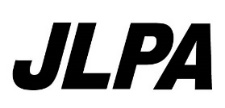 　　　　（注）記載漏れと記載誤りは不受理になることがあります。太枠内は全て記入してください。　ガスプラント非破壊試験技術者資格　新規認証試験　受験票一般社団法人日本エルピーガスプラント協会非破壊試験技術者認証委員会申　請年月日　　　　　　年　　　　　　月　　　日試験日実　技平成　　　年　　　月　　　日受験番号申　請年月日　　　　　　年　　　　　　月　　　日試験日一般・専門平成　　　年　　　月　　 日受験番号申　請年月日　　　　　　年　　　　　　月　　　日試　験　会　場試　験　会　場日本溶接技術センター受験番号非破壊試験方法極間法磁気探傷試験レベル１極間法磁気探傷試験レベル１極間法磁気探傷試験レベル１溶剤除去性浸透探傷試験レベル１溶剤除去性浸透探傷試験レベル１溶剤除去性浸透探傷試験レベル１超音波厚さ測定レベル１超音波厚さ測定レベル１超音波厚さ測定レベル１極間法磁気探傷試験レベル２極間法磁気探傷試験レベル２極間法磁気探傷試験レベル２溶剤除去性浸透探傷試験レベル２溶剤除去性浸透探傷試験レベル２溶剤除去性浸透探傷試験レベル２試験パート実技一般専門実技一般専門実技一般専門実技一般専門実技一般専門受験に〇※「レベル２受験者」①レベル１資格「無」の場合⇒「レベル２訓練証明実施記録」及び「レベル１訓練証明実施記録」の添付が必要となります。②レベル１資格「有」の場合⇒「レベル訓練証明実施記録」のみの添付となります。※「レベル２受験者」①レベル１資格「無」の場合⇒「レベル２訓練証明実施記録」及び「レベル１訓練証明実施記録」の添付が必要となります。②レベル１資格「有」の場合⇒「レベル訓練証明実施記録」のみの添付となります。※「レベル２受験者」①レベル１資格「無」の場合⇒「レベル２訓練証明実施記録」及び「レベル１訓練証明実施記録」の添付が必要となります。②レベル１資格「有」の場合⇒「レベル訓練証明実施記録」のみの添付となります。※「レベル２受験者」①レベル１資格「無」の場合⇒「レベル２訓練証明実施記録」及び「レベル１訓練証明実施記録」の添付が必要となります。②レベル１資格「有」の場合⇒「レベル訓練証明実施記録」のみの添付となります。※「レベル２受験者」①レベル１資格「無」の場合⇒「レベル２訓練証明実施記録」及び「レベル１訓練証明実施記録」の添付が必要となります。②レベル１資格「有」の場合⇒「レベル訓練証明実施記録」のみの添付となります。※「レベル２受験者」①レベル１資格「無」の場合⇒「レベル２訓練証明実施記録」及び「レベル１訓練証明実施記録」の添付が必要となります。②レベル１資格「有」の場合⇒「レベル訓練証明実施記録」のみの添付となります。※「レベル２受験者」①レベル１資格「無」の場合⇒「レベル２訓練証明実施記録」及び「レベル１訓練証明実施記録」の添付が必要となります。②レベル１資格「有」の場合⇒「レベル訓練証明実施記録」のみの添付となります。※「レベル２受験者」①レベル１資格「無」の場合⇒「レベル２訓練証明実施記録」及び「レベル１訓練証明実施記録」の添付が必要となります。②レベル１資格「有」の場合⇒「レベル訓練証明実施記録」のみの添付となります。※「レベル２受験者」①レベル１資格「無」の場合⇒「レベル２訓練証明実施記録」及び「レベル１訓練証明実施記録」の添付が必要となります。②レベル１資格「有」の場合⇒「レベル訓練証明実施記録」のみの添付となります。※「レベル２受験者」①レベル１資格「無」の場合⇒「レベル２訓練証明実施記録」及び「レベル１訓練証明実施記録」の添付が必要となります。②レベル１資格「有」の場合⇒「レベル訓練証明実施記録」のみの添付となります。レベル１資格有　・　無レベル１資格有　・　無レベル１資格有　・　無レベル１資格有　・　無レベル１資格有　・　無レベル１資格有　・　無フリガナ注）画像が鮮明なものを貼付ください。受験申請者署名（本人）注）画像が鮮明なものを貼付ください。個　人　ID注）画像が鮮明なものを貼付ください。生年月日昭和　・　平成　　　　年　　　　月　　　　日　生昭和　・　平成　　　　年　　　　月　　　　日　生昭和　・　平成　　　　年　　　　月　　　　日　生昭和　・　平成　　　　年　　　　月　　　　日　生昭和　・　平成　　　　年　　　　月　　　　日　生注）画像が鮮明なものを貼付ください。現住所〒　　　電話　　　　　　　（ 　　　　　　）〒　　　電話　　　　　　　（ 　　　　　　）〒　　　電話　　　　　　　（ 　　　　　　）〒　　　電話　　　　　　　（ 　　　　　　）〒　　　電話　　　　　　　（ 　　　　　　）〒　　　電話　　　　　　　（ 　　　　　　）勤務先勤務先住所〒電話　　　　　　（ 　　　　　）　　　　　　　　　　FAX　　　　　（ 　　　　　）※内容についてお問合せする場合がございますので、電話・FAX番号は必ずご記入ください〒電話　　　　　　（ 　　　　　）　　　　　　　　　　FAX　　　　　（ 　　　　　）※内容についてお問合せする場合がございますので、電話・FAX番号は必ずご記入ください〒電話　　　　　　（ 　　　　　）　　　　　　　　　　FAX　　　　　（ 　　　　　）※内容についてお問合せする場合がございますので、電話・FAX番号は必ずご記入ください〒電話　　　　　　（ 　　　　　）　　　　　　　　　　FAX　　　　　（ 　　　　　）※内容についてお問合せする場合がございますので、電話・FAX番号は必ずご記入ください〒電話　　　　　　（ 　　　　　）　　　　　　　　　　FAX　　　　　（ 　　　　　）※内容についてお問合せする場合がございますので、電話・FAX番号は必ずご記入ください〒電話　　　　　　（ 　　　　　）　　　　　　　　　　FAX　　　　　（ 　　　　　）※内容についてお問合せする場合がございますので、電話・FAX番号は必ずご記入ください受験票及び試験結果送付先該当に○又はご記入下さい宛 先現住所勤務先その他〒〒受験票及び試験結果送付先該当に○又はご記入下さい宛　名本　人その他非破壊試験方法極間法磁気探傷試験レベル１極間法磁気探傷試験レベル１極間法磁気探傷試験レベル１溶剤除去性浸透探傷試験レベル１溶剤除去性浸透探傷試験レベル１溶剤除去性浸透探傷試験レベル１超音波厚さ測定レベル１超音波厚さ測定レベル１超音波厚さ測定レベル１極間法磁気探傷試験レベル２極間法磁気探傷試験レベル２極間法磁気探傷試験レベル２溶剤除去性浸透探傷試験レベル２溶剤除去性浸透探傷試験レベル２溶剤除去性浸透探傷試験レベル２試験パート実技一般専門実技一般専門実技一般専門実技一般専門実技一般専門受験に〇試験会場日本溶接技術センター実技試験日平成　　　年　　　月　　日試験会場日本溶接技術センター一般・専門試験日平成　　　年　　　月　　日受験番号受験申請者署名（本人）